ПЛАН ПУШТАЊА ПРОЈЕКЦИЈА УЧЕНИЦИМА ТРЕЋЕГ И ЧЕТВРТОГ РАЗРЕДА ЗА МЕСЕЦ MAРT,2015.год., У ОКВИРУ ШКОЛСКОГ БИОСКОПА 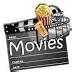 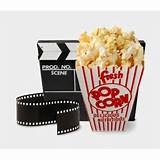 ЗА УЧЕНИКЕ ТРЕЋЕГ И ЧЕТВРТОГ РАЗРЕДА-АНИМИРАНИ ЦРТАНИ ФИЛМ ''ПРИЧА О ИГРАЧКАМА''''ПРИЧА О ИГРАЧКАМА''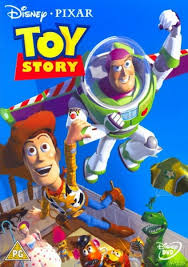 ДандатумвремеодељењеУТОРАК30.3.2015.12.30Сви заинтересовани ученици трећег разредаСРЕДА31.3.2015.12.30Сви заинтересовани ученици четвртог разреда